New to CMS or Incoming 6th grade: (used for all three years)Sketchbook for Art (8 ½ x 11)3 inch View Binder for PortfolioRoget’s College ThesaurusISBN-13: 978-0451151674/ ISBN-10: 0451151674Mandatory Personal Supplies (these remain in locker):  Personal Dry-Erase Marker Set with EraserPencil Case/PouchPencils & Extra Erasers  Personal Pencil Sharpener (with receptacle)Washable markers and colored pencils Blue or  Black Pens Sheet protectorsIndex Cards  (2 packs of 100)Grid paper (1 pack)Scissors & Ruler Glue Sticks (6 pack)Basic scientific calculator Most students need at least 12 notebooks.  College Ruled Composition NotebooksGrade 6 and 7: 12 NotebooksGrade 8: 6 NotebooksCollege Ruled Spiral Notebooks Grade 8: 6 Notebooks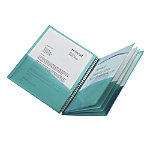 Quranic Arabic8- pocket poly folder organizer (Office Depot) pictured  to the right: Organizational Supplies: *Choose 1 System* 8- plastic folders with pocketsAnother 8-pocket poly folder  (pictured above) Zippered 2 inch binder with 8 index tab pocketsOptional Supplies Backpack (NO wheels) Highlighters,  Post-It Notes,  Personal Hand-SanitizerExtra 2-pocket plastic folders for electives/enrichment/IslamicsExtra Spiral/Composition Notebooks 